PROJENİN ADI:SAĞLIKLI GELECEK İÇİN MATARA KULLANIYORUZPROJENİN UYGULANACAĞI YERMEHMET SAİT AYDOSLU ORTAOKULUPROJENİN BAŞLANGIÇ VE BİTİŞ TARİHİ2023-2024 EĞİTİM-ÖĞRETİM YILIPROJENİN HEDEF KİTLESİMehmet Sait Aydoslu Ortaokulu Öğrencileri PROJE SORUMLULARI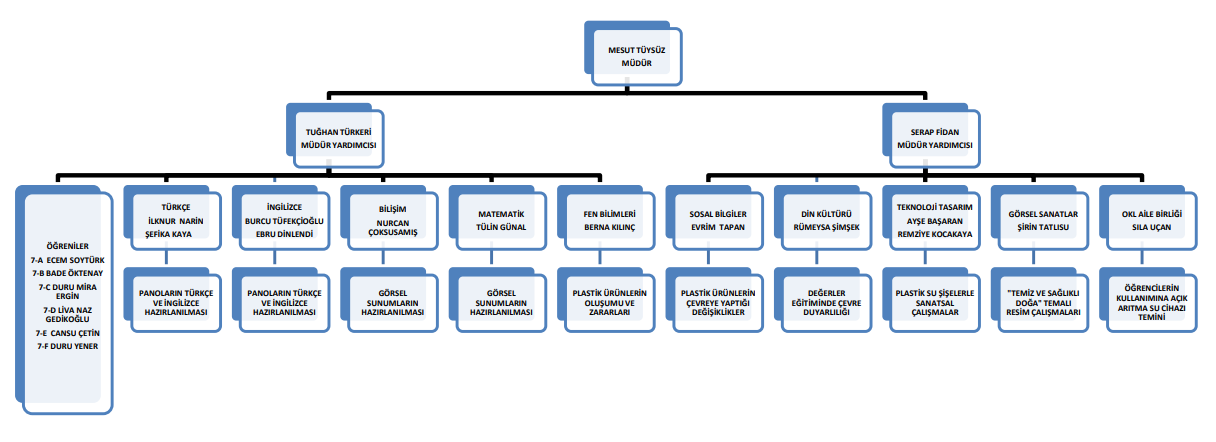 PROJENİN GEREKÇELERİ1- Doğa yönelik sosyal duyarlılığı geliştirmek ve farkındalığı artırmak 2- En büyük yaşam ihtiyacımız olan suyu verimli ve zararsız kullanmakPROJENİN AMAÇLARI1-Öğrencilerimizin su içmek için tek kullanımlık plastik şişelerden uzaklaştırarak sağlık gelişmelerini sağlamak 2- Doğayı koruma duygusunu vermek 3- Plastik atıkların azalmasını PROJENİN HEDEFLERİ1-Plastik şişelerin sağlığa zararlarını göstermek 2- Plastik atıkların doğaya verdiği zararı göstermek 3-Okul bahçemizdeki plastik atıkların çevreyi ne kadar kirlettiğini göstermek4- Sağlıklı mataranın taşıması gereken özelliklerin öğrenilmesi 5-Öğrencilerimize küçük yaşlarda çevre duyarlılığını aşılamak, bilinçli bireyler yetiştirmek 6-Öğrencilerimizin proje kapsamında kendilerine verilen görevleri yerine getirirken sosyal becerilerinin de gelişmesini sağlamak, 7- Görev alma ve sorumluluk bilincini geliştirmek. 8-Yaşadıkları çevrelerine örnek teşkil etmek PROJE KAPSAMINDA YAPILACAK ÇALIŞMALAR1-Öğrencilerin plastik atıklar konusunda bilgilendirilmesi 2-Tüm sınıflarda plastikten kurtulabiliriz? Nasıl daha az kullanabiliriz? Konularında paylaşımların alınması 3-Projenin tüm okula duyurularak su içmek için matara kullanmayı teşvik amaçlı kampanyasının başlatılması 4-Okul imkanları dâhilinde yapılması planlanan “ okulun ve Cumhuriyet’in 100. Yılı” logosunu taşıyan mataraların öğrencilerin kullanmasını sağlamak 5-Okul içerisinde ve bahçesinde sıfır atık plastik olması için bilinçlendirme çalışmaların yapılması 6-  Okul imkânları dâhilinde bütün öğrencilerin ve öğretmenlerin, çalışanların matara kullanmasını sağlamak7- Plastik ürünlerde yer alan logoların anlamlarını öğretmek 8- 7. kıta hakkında bilgi verilmesi, görsellerin ders saatinde izletilmesi 9-Plastik atıklarla sanatsal çalışmalar yapılarak konuya dikkat çekilmesini sağlamak 10-Okul çevresindeki komşularımıza örnek olmak11-‘Temiz ve Sağlıklı Doğa’ konulu resim çalışmalarının yapılması, duygu ve düşünceleri anlatan yazıların yazılması panolarda sergilenmesi, yarışma düzenlenmesi PROJEDEN BEKLENEN ÇIKTILAR1-Çevreye duyarlı, sağlıklı bireyler yetiştirerek çevrelerine örnek olmaları beklenmektedir. 2-Öğrencilerimizin plastik ve diğer atıkların çevreye ve sağlıklarına verdiği zararları öğrenerek bundan sonra kullandıkları ürünlere karşı bilgi sahibi olmaları istenmektedir. 3-Çevrelerinde plastik kullanan kişilere karşı bilgilendirme yapabilmelerini sağlamak istenmektedir. 4- Ülkemizde yaşanan doğal afetlere karşı bilinçlenmelerini sağlamaktır.PROJE İZLEME VE DEĞERLENDİRME